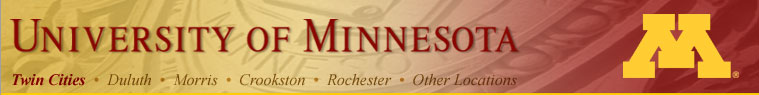 OMB  FFATA Guidance  SummaryGuidance and Contacts8/27/2010 Memorandum from OMB Deputy Director for Management Jeffrey D. Zients (http://www.whitehouse.gov/sites/default/files/omb/open/Executive_Compensation_Reporting_08272010.pdf)Includes data model/data elements as Appendix C4/6/2010 Memorandum from OMB Deputy Director for Management Jeffrey D. Zients (http://www.whitehouse.gov/sites/default/files/omb/assets/open_gov/OpenGovernmentDirective_04062010.pdf)OMB Open Government Page (includes links to the above): http://www.whitehouse.gov/omb/openFFATA FAQs (need to add a link to this)Contact:  Karen Lee, OMB, (klee@omb.eop.gov)Forthcoming:   Award Standard Term and ConditionData Quality Requirements CoverageGrants and Cooperative Agreements:   Included: First-tier subawards under new, non-ARRA grants  and cooperative agreements with an award date on or after 10/1/10 and a cumulative awarded amount of $25K or more that hold a new Federal Award Identification Number (FAIN) and include an award standard term implementing this requirement.   If an award starts under $25K but subsequently is awarded funds that makes it meet or exceed the $25K threshold, the FFATA obligations start at the time the incremental funding is awarded. Excluded:   Continuing or renewal of grants awarded in prior fiscal years with new obligations beginning October 1, 2010.  Excluded:  Second and subsequent tiers of subawards; any tier procurement actions, including vendor subcontracts (note difference in coverage between prime grants and prime contracts; the latter includes obligations to report on vendor subcontracts)Excluded:  ARRA awards (even if new – though there shouldn’t be any after 10/1/10)Excluded:  Any award if the required reporting would disclose classified informationTimelineEffective for new prime grant or cooperative agreement awards (see Coverage) with an award date on or after 10/1/10.  Reporting must occur by the end of the month following the month the subaward or obligation was made (e.g., a subaward executed on 10/15/10 must be reported by 11/30/10) (per FDP discussion, there appears to be agreement that this  should be interpreted to be  the date the second party executed the subaward, rather than the effective date of the subaward (if different) or the date an accompanying PO is issued.)The current guidance doesn’t explicitly address how to handle subaward modifications (which data fields have to be changed, verified or re-filed)The FSRS system will be made available for grant reporting on 10/29/10 (e.g. approximately one month before any mandatory reporting must be accomplished.)   The system will at that time include user guides, FAQs, and an on-line demo.   ResponsibilitiesPrime recipients are required to work with federal agencies to reconcile any data errors about their prime award that was included in the federal agency’s FAADS+ record into USASpending.GovPrime recipients are required to report all data for their subrecipients (no delegation is permitted) System Requirements and CapabilitiesFSRS (http://www.fsrs.gov ) Prime recipients must obtain an account in FSRS  (FFATA Subaward Reporting System) Certain prime award data will be pre-populated by feds  (see Timeline)Data entry may be accomplished either via manual entry or batch uploading via Excel spreadsheet and MAYBE XML .  FSRS will provide a downloadable template in a Comma Separate Values (CSV) file for this purpose.  Search capabilities to locate prime awards in FSRS will include award ID, award amount, agency, and program number at minimum.  Combination search criteria may be provided (no details or commitment yet.)   The system will have WIP capability. 8-27-10 guidance indicates that USASpending collects 49 elements for assistance and 192 elements for procurement, with 34 data elements being similar (minor differences in terminology).    CCR:  Prime recipients must be registered in CCR; Subrecipients are not required to be registered in CCR but data can be ported if they areUSASpending.GovLocation where this data will appear for the publicData refreshed with FAADS+ data daily but agencies are required to furnish FAADS+ data on a bi-monthly basis.   Agencies are required to report awards  no later than 30 days following the award or modification of a grant.Data Elements Listed in Appendix C of 8-27-10 guidanceData field types and lengths not provided in data modelPre-populated by federal agencies via FAADS+ files they already submit: FAIN (Federal Award Identifier Number – federal grant number)Agency NamePrime Awardee DUNSPrime Awardee  +4 DUNS extension, if available (not required)Prime Awardee NamePrime Awardee DBA Name, if available (not required)Prime Awardee address (Street 1,2,3, City, State, County, Zip+4)Prime Awardee Congressional District (populated from FSRS – not clear how this will work?) Prime Awardee DUNS Parent Number, if available)  Prime Awardee Principal Place of Performance (City or County, State, Country, Zip+4 (pre-populated  only if available from fed agency)Prime Awardee Place of Performance Congressional District (populated from FSRS – not clear how this will work?)CFDA NumberCFDA  Program Title (may be in same field as CFDA number )Prime Awardee Project Description (pre-populated if available)Total Federal Funding Amount, including ModificationsPrime Award Obligation/Action DatePrime Awardee Exec Compensation Eligibility (see definition)  Y/NPrime Awardee Exec Compensation Prior Reporting (see definition)  Y/N for those who answered Y to previous questionPrime Awardee Names and Compensation of 5 Most Highly Compensated Officers, if required (see definition)Date of Prime Award Submission Subrecipient’s CFDA Number  (pre-populated from Prime Award values)Subrecipient’s CFDA Program Title (pre-populated from Prime Award values – unclear if this is a combined field)Subrecipient’s Federal Agency Name (pre-populated from Prime ) To Be Populated for Each Subaward by Prime Awardees (unless otherwise noted)Subaward Date (Month and Year only)Subrecipient DUNs +4 NumberSubrecipient Name (pre-populated from CCR if available)Subrecipient DBA Name (pre-populated from CCR if available)Subrecipient Address  (Street 1,2,3, City, State, County, Zip+4) (pre-populated from CCR if available)Subrecipient Congressional District (populated from FSRS – not clear how this will work? autopopulate based on Zip+4?))Subrecipient Parent DUNS Number (pre-populated from CCR if available)Subaward Amount, including modificationsSubaward Obligation/Action Date Subrecipient Primary Place of Performance (City or County, State, Country, Zip+4)Subrecipient Primary Place of Performance Congressional District (pre-populated from FSRS – not clear how this will work – autopopulate based on Zip+4?)Subaward Number Assigned by Prime AwardeeSubrecipient Exec Compensation Eligibility (see definition)  Y/NSubrecipient Exec Compensation Prior Reporting (see definition)  Y/N for those who answered Y to previous questionSubrecipient Names and Compensation of 5 Most Highly Compensated Officers, if required (see definition)Subaward Project Description  (Award title and description of the purpose of each funding action.  The description should also capture the overall purpose of the subaward.)Worrisome Developments  to Keep Abreast Of:8/27/10 Memo, Page 5, Section D, last paragraph:  “To facilitate transparency of Federal funds awrded through grants, OMB will consider future additional guidance related ot the collection of subaward data.  These may include capturing information about procurements under grants, grant awardees’ costs other than subawards and procurements, and subawards under other types of Federal financial assistance awards.” 